                                                 EVALUACION FORMATIVA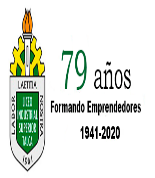                                                                                    Mayo 2020OBJETIVO: Medir conocimientos alcanzados en las dos guías de instalación de gas, entregadas en el mes de Mayo. INSTRUCCIONES: De acuerdo al trabajo realizado en las dos guías anteriores, realice la siguiente actividad, la cual tiene 10 ítems, donde cada uno tiene un valor de 10 puntos. (total 100 puntos); para obtener logrado debe alcanzar 60 puntos.l. Que elementos son necesarios para realizar una cubicación en un proyecto.   ll.  ¿Qué información entrega un plano de planta?lll.  ¿Cuál es el objetivo de usar un plano isométrico para cubicar? IV.  Señale Cuales son las alturas de alimentación de los siguientes artefactos:a.- Calefont :b.- Cocina :V.  ¿Porque los planos de un proyecto, tienen que estar a escala? VI ¿Qué elementos combustibles son usados en el estanque de gas?VII. ¿Quién debe aprobar el diseño de una instalación de gas?VIII. Según el esquema de la guía, que papel cumplen: Indicador de volumen:Válvula de seguridad:Manómetro:Regulador:IX. ¿Cuál es el material apropiado para efectuar un relleno al instalar un estanque subterráneo de gas?X. ¿Cuál es la distancia reglamentaria de una instalación de estanque de gas, con respecto a la línea de edificación?Correo solo para entrega de trabajos: profesormarinlistal@gmail.comEspecialidad: Instalaciones sanitariasModulo: Instalación de Gas Curso: 4°G 2020Nombre Profesor :  Carlos Marín – Samuel Muñoz Nombre Alumno: 